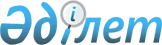 Жезқазған қалалық мәслихатының 2012 жылғы 11 желтоқсандағы XI сессиясының N 11/91 "2013-2015 жылдарға арналған қалалық бюджет туралы" шешіміне өзгерістер енгізу туралы
					
			Күшін жойған
			
			
		
					Қарағанды облысы Жезқазған қалалық мәслихатының 2013 жылғы 10 қазандағы N 18/158 шешімі. Қарағанды облысының Әділет департаментінде 2013 жылғы 22 қазанда N 2406 болып тіркелді. Шешімнің қабылданған мерзімінің өтуіне байланысты қолданылуы тоқтатылды - (Қарағанды облысы Жезқазған қалалық мәслихатының 2015 жылғы 12 мамырдағы № 113/01 хаты)      Ескерту. Шешімнің қабылданған мерзімінің өтуіне байланысты қолданылуы тоқтатылды - (Қарағанды облысы Жезқазған қалалық мәслихатының 12.05.2015 № 113/01 хаты).

      Қазақстан Республикасының 2008 жылғы 4 желтоқсандағы Бюджет кодексіне, "Қазақстан Республикасындағы жергілікті мемлекеттік басқару және өзін-өзі басқару туралы" Қазақстан Республикасының 2001 жылғы 23 қаңтардағы Заңына сәйкес Жезқазған қалалық мәслихаты ШЕШІМ ЕТТІ:



      1. Жезқазған қалалық мәслихатының 2012 жылғы 11 желтоқсандағы XI сессиясының № 11/91 "2013-2015 жылдарға арналған қалалық бюджет туралы" (нормативтік құқықтық актілерді мемлекеттік тіркеу Тізілімінде 2083 нөмірімен тіркелген, 2013 жылғы 18 қаңтардағы № 2 (7806) "Сарыарқа" газетінде және 2013 жылғы 18 қаңтардағы № 2 (351) "Жезказганская правда" газетінде жарияланған), Жезқазған қалалық мәслихатының 2013 жылғы 7 ақпандағы XIІ сессиясының "Жезқазған қалалық мәслихатының 2012 жылғы 11 желтоқсандағы XI сессиясының № 11/91 "2013-2015 жылдарға арналған қалалық бюджет туралы" шешіміне өзгерістер енгізу туралы" № 12/101 шешімімен өзгерістер енгізілген (нормативтік құқықтық актілерді мемлекеттік тіркеу Тізілімінде 2162 нөмірімен тіркелген, 2013 жылдың 22 ақпандағы № 7 (7811) "Сарыарқа" газетінде және 2013 жылдың 22 ақпандағы № 7 (356) "Жезказганская правда" газетінде жарияланған), Жезқазған қалалық мәслихатының 2013 жылғы 19 наурыздағы XІІІ сессиясының "Жезқазған қалалық мәслихатының 2012 жылғы 11 желтоқсандағы XI сессиясының № 11/91 "2013-2015 жылдарға арналған қалалық бюджет туралы" шешіміне өзгерістер мен толықтыру енгізу туралы" № 13/112 шешімімен өзгерістер мен толықтыру енгізілген (нормативтік құқықтық актілерді мемлекеттік тіркеу Тізілімінде 2283 нөмірімен тіркелген, 2013 жылдың 19 сәуірдегі № 15 (7819) "Сарыарқа" газетінде және 2013 жылдың 19 сәуірдегі № 15 (364) "Жезказганская правда" газетінде жарияланған), Жезқазған қалалық мәслихатының 2013 жылғы 12 шілдедегі XVІ сессиясының "Жезқазған қалалық мәслихатының 2012 жылғы 11 желтоқсандағы XI сессиясының № 11/91 "2013-2015 жылдарға арналған қалалық бюджет туралы" шешіміне өзгерістер енгізу туралы" № 16/141 шешімімен өзгерістер енгізілген (нормативтік құқықтық актілерді мемлекеттік тіркеу Тізілімінде 2372 нөмірімен тіркелген, 2013 жылдың 2 тамыздағы № 30 (7834) "Сарыарқа" газетінде және 2013 жылдың 2 тамыздағы № 30 (379) "Жезказганская правда" газетінде жарияланған) шешіміне мынадай өзгерістер енгізілсін:



      1) 1 тармақта:

      1) тармақшасындағы:

      "6111165" деген сандар "6177251" деген сандармен ауыстырылсын;

      "4949268" деген сандар "4972594" деген сандармен ауыстырылсын;

      "1121643" деген сандар "1164403" деген сандармен ауыстырылсын;

      2) тармақшасындағы:

      "6756295" деген сандар "6768693" деген сандармен ауыстырылсын;

      4) тармақшасындағы:

      бірінші абзацындағы "0" саны "53688" сандарымен ауыстырылсын;

      екінші абзацындағы "0" саны "53688" сандарымен ауыстырылсын;



      2) 3 тармақта:

      "1121643" деген сандар "1164403" деген сандармен ауыстырылсын;



      3) 10 тармақта:

      "96000" деген сандар "86546" деген сандармен ауыстырылсын;



      4) аталған шешімнің 1, 4, 6 қосымшалары осы шешімнің 1, 2, 3 қосымшаларына сәйкес жаңа редакцияда мазмұндалсын.



      2. Осы шешім 2013 жылдың 1 қаңтарынан бастап қолданысқа енеді.      Сессия төрағасы                            Кенжебеков Е.Т.      Жезқазған қалалық

      мәслихаттың хатшысы                        Медебаев С.Т.

Жезқазған қалалық мәслихатының

2013 жылғы 10 қазандағы

XVIII cессиясының № 18/158 шешіміне

1 қосымшаЖезқазған қалалық мәслихатының

2012 жылғы 11 желтоқсандағы

XI cессиясының № 11/91 шешіміне

1 қосымша 

2013 жылға арналған бюджет

Жезқазған қалалық мәслихатының

2013 жылғы 10 қазандағы

XVIII cессиясының № 18/158 шешіміне

2 қосымшаЖезқазған қалалық мәслихатының

2012 жылғы 11 желтоқсандағы

XI cессиясының № 11/91 шешіміне

4 қосымша 

2013 жылға арналған ағымдағы нысаналы трансферттер

мен нысаналы даму трансферттері, кредиттер

Жезқазған қалалық мәслихатының

2013 жылғы 10 қазандағы

XVIII cессиясының № 18/158 шешіміне

3 қосымшаЖезқазған қалалық мәслихатының

2012 жылғы 11 желтоқсандағы

XI cессиясының № 11/91 шешіміне

6 қосымша 

2013 жылға арналған бюджеттік инвестициялық жобалар

(бағдарламалар) тізбесі
					© 2012. Қазақстан Республикасы Әділет министрлігінің «Қазақстан Республикасының Заңнама және құқықтық ақпарат институты» ШЖҚ РМК
				СанатыСанатыСанатыСанатыСомасы, мың теңгеСыныбыСыныбыСыныбыСомасы, мың теңгеІшкі сыныбыІшкі сыныбыСомасы, мың теңгеАтауыСомасы, мың теңге12345I. Кірістер61772511Салықтық түсімдер497259401Табыс салығы22462782Жеке табыс салығы224627803Әлеуметтiк салық18677141Әлеуметтiк салық186771404Меншікке салынатын салықтар5852631Мүлікке салынатын салықтар4187883Жер салығы254194Көлік құралдарына салынатын салық1406235Бiрыңғай жер салығы43305Тауарларға, жұмыстарға және қызметтерге салынатын iшкi салықтар2406262Акциздер94573Табиғи және басқа да ресурстарды пайдаланғаны үшін түсетiн түсiмдер1866004Кәсiпкерлiк және кәсiби қызметтi жүргізгені үшiн алынатын алымдар412295Ойын бизнесіне салық334008Заңдық мәнді іс- әрекеттерді жасағаны және (немесе) оған уәкілеттігі бар мемлекеттік органдар немесе лауазымды адамдар құжаттар бергені үшін алынатын міндетті төлемдер327131Мемлекеттік баж327132Салықтық емес түсімдер808401Мемлекеттік меншіктен түсетін кірістер63144Мемлекеттік меншіктегі заңды тұлғалардағы қатысу үлесіне кірістер1145Мемлекет меншігіндегі мүлікті жалға беруден түсетін кірістер620006Басқа да салықтық емес түсімдер17701Басқа да салықтық емес түсімдер17703Негізгі капиталды сатудан түсетін түсімдер3217003Жердi және материалдық емес активтердi сату321701Жерді сату107002Материалдық емес активтерді сату214704Трансферттердің түсімдері116440302Мемлекеттiк басқарудың жоғары тұрған органдарынан түсетін трансферттер11644032Облыстық бюджеттен түсетін трансферттер1164403Функционалдық топФункционалдық топФункционалдық топФункционалдық топФункционалдық топСомасы, мың теңгеКіші функцияКіші функцияКіші функцияКіші функцияСомасы, мың теңгеБюджеттік бағдарламалардың әкімшісіБюджеттік бағдарламалардың әкімшісіБюджеттік бағдарламалардың әкімшісіСомасы, мың теңгеБағдарламаБағдарламаСомасы, мың теңгеАтауыСомасы, мың теңге123456II. Шығындар676869301Жалпы сипаттағы мемлекеттік қызметтер2606121Мемлекеттік басқарудың жалпы функцияларын орындайтын өкілді, атқарушы және басқа органдар194180112Аудан (облыстық маңызы бар қала) мәслихатының аппараты28342001Аудан (облыстық маңызы бар қала) мәслихатының қызметін қамтамасыз ету жөніндегі қызметтер28142003Мемлекеттік органның күрделі шығыстары200122Аудан (облыстық маңызы бар қала) әкімінің аппараты120097001Аудан (облыстық маңызы бар қала) әкімінің қызметін қамтамасыз ету жөніндегі қызметтер113067003Мемлекеттік органның күрделі шығыстары7030123Қаладағы аудан, аудандық маңызы бар қала, кент, ауыл, ауылдық округ әкімінің аппараты45741001Қаладағы аудан, аудандық маңызы бар қала, кент, ауыл, ауылдық округ әкімінің қызметін қамтамасыз ету жөніндегі қызметтер39536022Мемлекеттік органның күрделі шығыстары62052Қаржылық қызмет8247459Ауданның (облыстық маңызы бар қаланың) экономика және қаржы бөлімі8247003Салық салу мақсатында мүлікті бағалауды жүргізу2196010Жекешелендіру, коммуналдық меншікті басқару, жекешелендіруден кейінгі қызмет және осыған байланысты дауларды реттеу170011Коммуналдық меншікке түскен мүлікті есепке алу, сақтау, бағалау және сату58815Жоспарлау және статистикалық қызмет900459Ауданның (облыстық маңызы бар қаланың) экономика және қаржы бөлімі900061Заңды тұлғалардың жарғылық капиталына мемлекеттiң қатысуы арқылы iске асырылуы жоспарланатын бюджеттiк инвестициялардың, бюджеттік инвестициялық жобаның техникалық-экономикалық негіздемесіне экономикалық сараптамасы9009Жалпы сипаттағы өзге де мемлекеттік қызметтер57285459Ауданның (облыстық маңызы бар қаланың) экономика және қаржы бөлімі57285001Ауданның (облыстық маңызы бар қаланың) экономикалық саясаттың қалыптастыру мен дамыту, мемлекеттік жоспарлау, бюджеттік атқару және коммуналдық меншігін басқару саласындағы мемлекеттік саясатты іске асыру жөніндегі қызметтер56426015Мемлекеттік органның күрделі шығыстары85902Қорғаныс73661Әскери мұқтаждар5508122Аудан (облыстық маңызы бар қала) әкімінің аппараты5508005Жалпыға бірдей әскери міндетті атқару шеңберіндегі іс-шаралар55082Төтенше жағдайлар жөніндегі жұмыстарды ұйымдастыру1858122Аудан (облыстық маңызы бар қала) әкімінің аппараты1858006Аудан (облыстық маңызы бар қала) ауқымындағы төтенше жағдайлардың алдын алу және оларды жою465007Аудандық (қалалық) ауқымдағы дала өрттерінің, сондай-ақ мемлекеттік өртке қарсы қызмет органдары құрылмаған елді мекендерде өрттердің алдын алу және оларды сөндіру жөніндегі іс-шаралар139303Қоғамдық тәртіп, қауіпсіздік, құқықтық, сот, қылмыстық-атқару қызметі348149Қоғамдық тәртіп және қауіпсіздік саласындағы басқа да қызметтер34814458Ауданның (облыстық маңызы бар қаланың) тұрғын үй-коммуналдық шаруашылығы, жолаушылар көлігі және автомобиль жолдары бөлімі34814021Елді мекендерде жол жүрісі қауіпсіздігін қамтамасыз ету3481404Білім беру24416301Мектепке дейінгі тәрбие және оқыту225825471Ауданның (облыстық маңызы бар қаланың) білім, дене шынықтыру және спорт бөлімі 225825040Мектепке дейінгі білім беру ұйымдарында мемлекеттік білім беру тапсырысын іске асыруға2258252Бастауыш, негізгі орта және жалпы орта білім беру2047381471Ауданның (облыстық маңызы бар қаланың) білім, дене шынықтыру және спорт бөлімі2047381004Жалпы білім беру1910797005Балалар мен жеткіншектерге қосымша білім беру1365849Білім беру саласындағы өзге де қызметтер168424471Ауданның (облыстық маңызы бар қаланың) білім, дене шынықтыру және спорт бөлімі168424009Ауданның (облыстық маңызы бар қаланың) мемлекеттік білім беру мекемелер үшін оқулықтар мен оқу-әдістемелік кешендерді сатып алу және жеткізу28705020Жетім баланы (жетім балаларды) және ата-аналарының қамқорынсыз қалған баланы (балаларды) күтіп-ұстауға асыраушыларына ай сайынғы ақшалай қаражат төлемдері28057067Ведомстволық бағыныстағы мемлекеттік мекемелерінің және ұйымдарының күрделі шығыстары11166206Әлеуметтік көмек және әлеуметтік қамсыздандыру2531652Әлеуметтік көмек232597451Ауданның (облыстық маңызы бар қаланың) жұмыспен қамту және әлеуметтік бағдарламалар бөлімі215767002Еңбекпен қамту бағдарламасы29321004Ауылдық жерлерде тұратын денсаулық сақтау, білім беру, әлеуметтік қамтамасыз ету, мәдениет, спорт және ветеринар мамандарына отын сатып алуға Қазақстан Республикасының заңнамасына сәйкес әлеуметтік көмек көрсету2672005Мемлекеттік атаулы әлеуметтік көмек5555006Тұрғын үй көмегі667007Жергілікті өкілетті органдардың шешімі бойынша мұқтаж азаматтардың жекелеген топтарына әлеуметтік көмек42487010Үйден тәрбиеленіп оқытылатын мүгедек балаларды материалдық қамтамасыз ету2355013Белгіленген тұрғылықты жері жоқ тұлғаларды әлеуметтік бейімдеу35353014Мұқтаж азаматтарға үйде әлеуметтік көмек көрсету6598901618 жасқа дейінгі балаларға мемлекеттік жәрдемақылар2589017Мүгедектерді оңалту жеке бағдарламасына сәйкес, мұқтаж мүгедектерді міндетті гигиеналық құралдармен және ымдау тілі мамандарының қызмет көрсетуін, жеке көмекшілермен қамтамасыз ету28779471Ауданның (облыстық маңызы бар қаланың) білім, дене шынықтыру және спорт бөлімі16830012Жергілікті өкілді органдардың шешімі бойынша білім беру ұйымдарының күндізгі оқу нысанында және тәрбиеленушілерді қоғамдық көлікте (таксиден басқа) жеңілдікпен жол жүру түрінде әлеуметтік қолдау168309Әлеуметтік көмек және әлеуметтік қамтамасыз ету салаларындағы өзге де қызметтер20568451Ауданның (облыстық маңызы бар қаланың) жұмыспен қамту және әлеуметтік бағдарламалар бөлімі20568001Жергілікті деңгейде халық үшін әлеуметтік бағдарламаларды жұмыспен қамтуды қамтамасыз етуді іске асыру саласындағы мемлекеттік саясатты іске асыру жөніндегі қызметтер 20000011Жәрдемақыларды және басқа да әлеуметтік төлемдерді есептеу, төлеу мен жеткізу бойынша қызметтерге ақы төлеу556067Ведомстволық бағыныстағы мемлекеттік мекемелерінің және ұйымдарының күрделі шығыстары1207Тұрғын үй-коммуналдық шаруашылық14078951Тұрғын үй шаруашылығы326500458Ауданның (облыстық маңызы бар қаланың) тұрғын үй-коммуналдық шаруашылығы, жолаушылар көлігі және автомобиль жолдары бөлімі7826003Мемлекеттік тұрғын үй қорының сақталуын ұйымдастыру7704005Авариялық және ескі тұрғын үйлерді бұзу122467Ауданның (облыстық маңызы бар қаланың) құрылыс бөлімі307646003Мемлекеттік коммуналдық тұрғын үй қорының тұрғын үйін жобалау, салу және (немесе) сатып алу131474004Инженерлік коммуникациялық инфрақұрылымды жобалау, дамыту, жайластыру және (немесе) сатып алу176172479Ауданның (облыстық маңызы бар қаланың) тұрғын үй инспекциясы бөлімі11028001Жергілікті деңгейде тұрғын үй қоры саласындағы мемлекеттік саясатты іске асыру жөніндегі қызметтер110282Коммуналдық шаруашылық542823458Ауданның (облыстық маңызы бар қаланың) тұрғын үй-коммуналдық шаруашылығы, жолаушылар көлігі және автомобиль жолдары бөлімі68906012Сумен жабдықтау және су бөлу жүйесінің қызмет етуі68906467Ауданның (облыстық маңызы бар қаланың) құрылыс бөлімі473917005Коммуналдық шаруашылығын дамыту198374006Сумен жабдықтау және су бұру жүйесін дамыту2755433Елді-мекендерді көркейту538572123Қаладағы аудан, аудандық маңызы бар қала, кент, ауыл, ауылдық округ әкімінің аппараты9469008Елді мекендерде көшелерді жарықтандыру4256009Елді мекендердің санитариясын қамтамасыз ету1625011Елді мекендерді абаттандыру мен көгалдандыру3588458Ауданның (облыстық маңызы бар қаланың) тұрғын үй-коммуналдық шаруашылығы, жолаушылар көлігі және автомобиль жолдары бөлімі529103015Елдi мекендердегі көшелердi жарықтандыру61500016Елдi мекендердiң санитариясын қамтамасыз ету45991017Жерлеу орындарын күтiп-ұстау және туысы жоқтарды жерлеу9000018Елдi мекендердi абаттандыру және көгалдандыру41261208Мәдениет, спорт, туризм және ақпараттық кеңістік3097211Мәдениет саласындағы қызмет41256455Ауданның (облыстық маңызы бар қаланың) мәдениет және тілдерді дамыту бөлімі41256003Мәдени-демалыс жұмысын қолдау412562Спорт45017471Ауданның (облыстық маңызы бар қаланың) білім, дене шынықтыру және спорт бөлімі45017013Ұлттық және бұқаралық спорт түрлерін дамыту33712014Аудандық (облыстық маңызы бар қалалық) деңгейде спорттық жарыстар өткізу2415015Әртүрлі спорт түрлері бойынша аудан (облыстық маңызы бар қала) құрама командаларының мүшелерін дайындау және олардың облыстық спорт жарыстарына қатысуы88903Ақпараттық кеңістік130001455Ауданның (облыстық маңызы бар қаланың) мәдениет және тілдерді дамыту бөлімі70841006Аудандық (қалалық) кітапханалардың жұмыс істеуі57719007Мемлекеттік тілді және Қазақстан халықтарының басқа да тілдерін дамыту13122456Ауданның (облыстық маңызы бар қаланың) ішкі саясат бөлімі59160002Газеттер мен журналдар арқылы мемлекеттік ақпараттық саясат жүргізу жөніндегі қызметтер22127005Телерадио хабарларын тарату арқылы мемлекеттік ақпараттық саясатты жүргізу жөніндегі қызметтер370339Мәдениет, спорт, туризм және ақпараттық кеңістікті ұйымдастыру жөніндегі өзге де қызметтер93447455Ауданның (облыстық маңызы бар қаланың) мәдениет және тілдерді дамыту бөлімі63597001Жергілікті деңгейде тілдерді және мәдениетті дамыту саласындағы мемлекеттік саясатты іске асыру жөніндегі қызметтер15875010Мемлекеттік органның күрделі шығыстары210032Ведомстволық бағыныстағы мемлекеттік мекемелерінің және ұйымдарының күрделі шығыстары47512456Ауданның (облыстық маңызы бар қаланың) ішкі саясат бөлімі29850001Жергілікті деңгейде ақпарат, мемлекеттілікті нығайту және азаматтардың әлеуметтік сенімділігін қалыптастыру саласында мемлекеттік саясатты іске асыру жөніндегі қызметтер19446003Жастар саясаты саласында іс-шараларды іске асыру10082032Ведомстволық бағыныстағы мемлекеттік мекемелерінің және ұйымдарының күрделі шығыстары32210Ауыл, су, орман, балық шаруашылығы, ерекше қорғалатын табиғи аумақтар, қоршаған ортаны және жануарлар дүниесін қорғау, жер қатынастары964721Ауыл шаруашылығы37688467Ауданның (облыстық маңызы бар қаланың) құрылыс бөлімі442010Ауыл шаруашылығы объектілерін дамыту442474Ауданның (облыстық маңызы бар қаланың) ауыл шаруашылығы және ветеринария бөлімі37246001Жергілікті деңгейде ауыл шаруашылығы және ветеринария саласындағы мемлекеттік саясатты іске асыру жөніндегі қызметтер13764003Мемлекеттік органның күрделі шығыстары500005Мал көмінділерінің (биотермиялық шұңқырлардың) жұмыс істеуін қамтамасыз ету8000006Ауру жануарларды санитарлық союды ұйымдастыру200007Қаңғыбас иттер мен мысықтарды аулауды және жоюды ұйымдастыру5599011Жануарлардың энзоотиялық аурулары бойынша ветеринариялық іс-шараларды жүргізу1302012Ауыл шаруашылығы жануарларын бірдейлендіру жөніндегі іс-шараларды жүргізу78816Жер қатынастары44749463Ауданның (облыстық маңызы бар қаланың) жер қатынастары бөлімі44749001Аудан (облыстық маңызы бар қала) аумағында жер қатынастарын реттеу саласындағы мемлекеттік саясатты іске асыру жөніндегі қызметтер22733003Елдi мекендердi жер-шаруашылық орналастыру10234004Жердi аймақтарға бөлу жөнiндегi жұмыстарды ұйымдастыру11486007Мемлекеттік органның күрделі шығыстары2969Ауыл, су, орман, балық шаруашылығы және қоршаған ортаны қорғау мен жер қатынастары саласындағы басқа да қызметтер14035474Ауданның (облыстық маңызы бар қаланың) ауыл шаруашылығы және ветеринария бөлімі14035013Эпизоотияға қарсы іс-шаралар жүргізу1403511Өнеркәсіп, сәулет, қала құрылысы және құрылыс қызметі207052Сәулет, қала құрылысы және құрылыс қызметі20705467Ауданның (облыстық маңызы бар қаланың) құрылыс бөлімі16701001Жергілікті деңгейде құрылыс саласындағы мемлекеттік саясатты іске асыру жөніндегі қызметтер16701468Ауданның (облыстық маңызы бар қаланың) сәулет және қала құрылысы бөлімі4004001Жергілікті деңгейде сәулет және қала құрылысы саласындағы мемлекеттік саясатты іске асыру жөніндегі қызметтер400412Көлік және коммуникация3638701Автомобиль көлігі352982123Қаладағы аудан, аудандық маңызы бар қала, кент, ауыл, ауылдық округ әкімінің аппараты1724013Аудандық маңызы бар қалаларда, кенттерде, ауылдарда (селоларда), ауылдық (селолық) округтерде автомобиль жолдарының жұмыс істеуін қамтамасыз ету1724458Ауданның (облыстық маңызы бар қаланың) тұрғын үй-коммуналдық шаруашылығы, жолаушылар көлігі және автомобиль жолдары бөлімі351258023Автомобиль жолдарының жұмыс істеуін қамтамасыз ету3512589Көлiк және коммуникациялар саласындағы басқа да қызметтер10888458Ауданның (облыстық маңызы бар қаланың) тұрғын үй-коммуналдық шаруашылығы, жолаушылар көлігі және автомобиль жолдары бөлімі10888037Әлеуметтік маңызы бар қалалық (ауылдық), қала маңындағы және ауданішілік қатынастар бойынша жолаушылар тасымалдарын субсидиялау1088813Басқалар6234303Кәсіпкерлік қызметті қолдау және бәсекелестікті қорғау1240494Ауданның (облыстық маңызы бар қаланың) кәсіпкерлік және өнеркәсіп бөлімі1240006Кәсіпкерлік қызметті қолдау12409Басқалар622190123Қаладағы аудан, аудандық маңызы бар қала, кент, ауыл, ауылдық округ әкімінің аппараты3420040"Өңірлерді дамыту" Бағдарламасы шеңберінде өңірлерді экономикалық дамытуға жәрдемдесу бойынша шараларды іске асыру3420455Ауданның (облыстық маңызы бар қаланың) мәдениет және тілдерді дамыту бөлімі1582042Моноқалаларды дамытудың 2012-2020 жылдарға арналған бағдарламасы шеңберінде моноқалаларды ағымдағы жайластыру1582458Ауданның (облыстық маңызы бар қаланың) тұрғын үй-коммуналдық шаруашылығы, жолаушылар көлігі және автомобиль жолдары бөлімі441748001Жергілікті деңгейде тұрғын үй-коммуналдық шаруашылығы, жолаушылар көлігі және автомобиль жолдары саласындағы мемлекеттік саясатты іске асыру жөніндегі қызметтер25446013Мемлекеттік органның күрделі шығыстары1000085Моноқалаларды дамытудың 2012-2020 жылдарға арналған бағдарламасы шеңберінде бюджеттік инвестициялық жобаларды іске асыру415302459Ауданның (облыстық маңызы бар қаланың) экономика және қаржы бөлімі86546012Ауданның (облыстық маңызы бар қаланың) жергілікті атқарушы органының резерві86546471Ауданның (облыстық маңызы бар қаланың) білім, дене шынықтыру және спорт бөлімі69441001Білім, дене шынықтыру және спорт бөлімі қызметін қамтамасыз ету23090018Мемлекеттік органның күрделі шығыстары36042Моноқалаларды дамытудың 2012-2020 жылдарға арналған бағдарламасы шеңберінде моноқалаларды ағымдағы жайластыру46315494Ауданның (облыстық маңызы бар қаланың) кәсіпкерлік және өнеркәсіп бөлімі19453001Жергілікті деңгейде кәсіпкерлікті және өнеркәсіпті дамыту саласындағы мемлекеттік саясатты іске асыру жөніндегі қызметтер19053003Мемлекеттік органның күрделі шығыстары40015Трансферттер9490131Трансферттер949013459Ауданның (облыстық маңызы бар қаланың) экономика және қаржы бөлімі949013006Нысаналы пайдаланылмаған (толық пайдаланылмаған) трансферттерді қайтару2007Бюджеттік алулар949011III. Таза бюджеттік кредиттеу30000Бюджеттік кредиттер3000013Басқалар300009Басқалар30000494Ауданның (облыстық маңызы бар қаланың) кәсіпкерлік және өнеркәсіп бөлімі30000008Моноқалаларды кәсіпкерлікті дамытуға жәрдемдесуге кредиттер беру30000СанатыСанатыСанатыСанатыСанатыСомасы, мың теңгеСыныбыСыныбыСыныбыСыныбыСомасы, мың теңгеІшкі сыныбыІшкі сыныбыІшкі сыныбыСомасы, мың теңгеАтауыСомасы, мың теңге123456Бюджеттік кредиттерді өтеу5Бюджеттік кредиттерді өтеу001Бюджеттік кредиттерді өтеу01Мемлекеттік бюджеттен берілген бюджеттік кредиттерді өтеу0Функционалдық топФункционалдық топФункционалдық топФункционалдық топФункционалдық топСомасы, мың теңгеКіші функцияКіші функцияКіші функцияКіші функцияСомасы, мың теңгеБюджеттік бағдарламалардың әкімшісіБюджеттік бағдарламалардың әкімшісіБюджеттік бағдарламалардың әкімшісіСомасы, мың теңгеБағдарламаБағдарламаСомасы, мың теңгеАтауыСомасы, мың теңге123456IV. Қаржы активтерімен операциялар бойынша сальдо53688Қаржылық активтерді сатып алу5368813Басқалар536889Басқалар53688458Ауданның (облыстық маңызы бар қаланың) тұрғын үй-коммуналдық шаруашылығы, жолаушылар көлігі және автомобиль жолдары бөлімі53688065Заңды тұлғалардың жарғылық капиталын қалыптастыру немесе ұлғайту53688СанатыСанатыСанатыСанатыСанатыСомасы, мың теңгеСыныбыСыныбыСыныбыСыныбыСомасы, мың теңгеІшкі сыныбыІшкі сыныбыІшкі сыныбыСомасы, мың теңгеАтауыСомасы, мың теңге123456Мемлекеттік қаржы активтерін сатудан түсетін түсімдер0Функционалдық топФункционалдық топФункционалдық топФункционалдық топФункционалдық топСомасы, мың теңгеКіші функцияКіші функцияКіші функцияКіші функцияСомасы, мың теңгеБюджеттік бағдарламалардың әкімшісіБюджеттік бағдарламалардың әкімшісіБюджеттік бағдарламалардың әкімшісіСомасы, мың теңгеБағдарламаБағдарламаСомасы, мың теңгеАтауыСомасы, мың теңге123456V. Бюджет тапшылығы (профициті)-675130VI. Бюджет тапшылығын қаржыландыру (профицитін пайдалану)675130СанатыСанатыСанатыСанатыСомасы, мың теңгеСыныбыСыныбыСыныбыСомасы, мың теңгеІшкі сыныбыІшкі сыныбыСомасы, мың теңгеАтауыСомасы, мың теңге12345қарыздар түсімі30000Функционалдық топФункционалдық топФункционалдық топФункционалдық топФункционалдық топСомасы, мың теңгеКіші функцияКіші функцияКіші функцияКіші функцияСомасы, мың теңгеБюджеттік бағдарламалардың әкімшісіБюджеттік бағдарламалардың әкімшісіБюджеттік бағдарламалардың әкімшісіСомасы, мың теңгеБағдарламаБағдарламаСомасы, мың теңгеАтауыСомасы, мың теңге123456қарыздарды өтеу0СанатыСанатыСанатыСанатыСомасы, мың теңгеСыныбыСыныбыСыныбыСомасы, мың теңгеІшкі сыныбыІшкі сыныбыСомасы, мың теңгеАтауыСомасы, мың теңге12345бюджет қаражатының пайдаланылатын қалдықтары645130АтауыСомасы, мың теңге123Барлығы:1194403оның ішінде:Ағымдағы нысаналы трансферттер255361Нысаналы даму трансферттері909042Бюджеттік кредиттер30000оның ішінде:Ағымдағы нысаналы трансферттер, оның ішінде:25536112013 жылға арналған "Өңірлерді дамыту" Бағдарламасы шеңберінде өңірлерді экономикалық дамытуға жәрдемдесу бойынша шараларды іске асыруға34202Арнаулы әлеуметтік қызмет стандарттарын енгізуге, оның ішінде:15876мүмкіндігі шектеулі балаларға үй жағдайында әлеуметтік көмек бөлімшелерінде8165белгіленген тұрғылықты жері жоқ тұлғаларға77113Эпизоотияға қарсы іс-шаралар жүргізуге140354Негізгі орта және жалпы орта білім беретін мемлекеттік мекемелердегі физика, химия, биология кабинеттерін оқу жабдығымен жарақтандыруға40975Жетім баланы (жетім балаларды) және ата-аналарының қамқорынсыз қалған баланы (балаларды) күтіп-ұстауға асыраушыларына ай сайынғы ақшалай қаражат төлемдеріне280576Мектеп мұғалімдеріне және мектепке дейінгі білім беру ұйымдарының тәрбиешілеріне біліктілік санаты үшін қосымша ақы мөлшерін өсіруге485047Білім берудің мектепке дейінгі ұйымдарында мемлекеттік білім беру тапсырысын іске асыруға576558Үш деңгейлі жүйе бойынша біліктілігін көтеруден өткен мұғалімдердің еңбек төлемін көтеруге140169Әлеуметтік маңызы бар қалалық (ауылдық), қала маңындағы және ауданішілік қатынастар бойынша жолаушылар тасымалдарын субсидиялау1088810Аудан маңызындағы (қала көшелері) автомобиль жолдарының және елді мекендердің көшелерінің күрделі, орташа және ағымдағы жөнделуіне5527911Жергілікті атқарушы органдардың штат санын өсіруге3534Нысаналы даму трансферттері, оның ішінде:9090421Мемлекеттік коммуналдық тұрғын үй қорының тұрғын үйін жобалау, салу және (немесе) сатып алуға1160722Инженерлік коммуникациялық инфрақұрылымды жобалау, дамыту, жайластыру және (немесе) сатып алуға1761723Коммуналдық шаруашылықты дамытуға1983744Моноқалаларды дамытудың 2012-2020 жылдарға арналған бағдарламасы шеңберінде кейінге қалдыру шарттарымен 2013 жылға арналған облыстық бюджеттің жобасына енгізілген бюджеттік инвестициялық жобаларды іске асыруға, оның ішінде:364736жол инфрақұрылымы3647365Жезқазған қаласының "Автокөлік жолдар Басқармасы" Коммуналдық Мемлекеттік кәсіпорнының жарғылық капиталын арттыруға53688Бюджеттік кредиттер:300001Аудандардың (облыстық маңызы бар қалалардың) бюджеттерін моноқалалардағы кәсіпкерлікті дамытуға, ықпал етуге несиелеу30000Функционалдық топФункционалдық топФункционалдық топФункционалдық топФункционалдық топКіші функцияКіші функцияКіші функцияКіші функцияБюджеттік бағдарламалардың әкімшісіБюджеттік бағдарламалардың әкімшісіБюджеттік бағдарламалардың әкімшісіБағдарламаБағдарламаАтауы12345Инвестициялық жобалар7Тұрғын үй-коммуналдық шаруашылық1Тұрғын үй шаруашылығы467Ауданның (облыстық маңызы бар қаланың) құрылыс бөлімі003Мемлекеттік коммуналдық тұрғын үй қорының тұрғын үйін жобалау, салу және (немесе) сатып алуДайын тұрғын үйді сатып алуЖанасов көшесі 25А, Байқоңыров көшесі 28а екі 3-қабатты 18-пәтерлі үйдің құрылысына жобалық сметалық құжаттамасының байламыЖезқазған қаласының 74 орамындағы Гагарин көшесі 70/4 5-қабатты 30-пәтерлі үйдің құрылысына жобалық сметалық құжаттаманың байламы004Инженерлік коммуникациялық инфрақұрылымды жобалау, дамыту, жайластыру және (немесе) сатып алуЖезқазған қаласының 8 шағын ауданының инженерлік жүйесінің құрылысына (2 кезең)2Коммуналдық шаруашылық467Ауданның (облыстық маңызы бар қаланың) құрылыс бөлімі005Коммуналдық шаруашылығын дамытуЖезқазған қаласының 74 орамындағы жылу жүйесін қайта жаңарту006Сумен жабдықтау және су бұру жүйесін дамытуКеңгір селосынан Есқұла суаққысына дейінгі суаққы құрылысына техникалық экономикалық негіздемесінің әзірлемесіҚостанкелді шағын ауданын Жезқазған қаласының тасқын және нөсер суларынан қорғау үшін су өткізуші каналдар құрылысыЖезқазған қаласының 9 орамының кәріз жүйесіне, Аманжолов-Сәтбаев көшелері ауданындағы модульды кәріз насос жүйесіне, "Сулпак" дүкені ауданындағы модульды кәріз насос жүйесіне жоба-сметалық құжаттамасының мемлекеттік сараптамасын жүргізу"Жезқазған қаласының қалаішілік су құбыры жүйесін қайта жаңартуға" жобалық сметалық құжаттаманың әзірлемесі"Жезқазған қаласының шаруашылық-ауыз су тазарту құрылғыларын қайта жаңарту" нысаны бойынша жобалық сметалық құжаттаманың әзірлемесі10Ауыл, су, орман, балық шаруашылығы, ерекше қорғалатын табиғи аумақтар, қоршаған ортаны және жануарлар дүниесін қорғау, жер қатынастары1Ауыл шаруашылығы467Ауданның (облыстық маңызы бар қаланың) құрылыс бөлімі010Ауыл шаруашылығы объектілерін дамытуКеңгір селосындағы мал қорымы құрылысына сараптамасымен бірге жобалық сметалық құжаттаманың әзірлемесіКеңгір селосындағы мал қорымы құрылысы13Басқалар9Басқалар458Ауданның (облыстық маңызы бар қаланың) тұрғын үй-коммуналдық шаруашылығы, жолаушылар көлігі және автомобиль жолдары бөлімі065Заңды тұлғалардың жарғылық капиталын қалыптастыру немесе ұлғайтуЖезқазған қаласы Әкімдігі Жезқазған қаласы тұрғын үй коммуналдық шаруашылығы, жолаушылар көлігі және автокөлік жолдары бөлімінің "Қалалық автокөлік жолдары басқармасы" коммуналдық мемлекеттік кәсіпорыны085Моноқалаларды дамытудың 2012 - 2020 жылдарға арналған бағдарламасы шеңберінде бюджеттік инвестициялық жобаларды іске асыруЖезқазған қаласының сыртқы жарық желілерін қайта жаңарту бойынша сараптамасымен бірге жобалық сметалық құжаттаманың әзірлемесіЖезқазған қаласының қалаішілік жолдарын қайта жаңарту бойынша сараптамасымен бірге жобалық сметалық құжаттаманың әзірлемесіЖезқазған қаласының жол өтпелерін қайта жаңарту бойынша сараптамасымен бірге жобалық сметалық құжаттаманың әзірлемесіЖезқазған қаласының Есенберлин, Шинтуринов, Гагарин және айналма, Жеңіс, Деева көшелерінің және 5 аудан автожолдарының қалаішілік жолдарын қайта жаңарту